Moon Landing ExerciseSainsbury’s Assessment Centre AS Business Studies Unit 2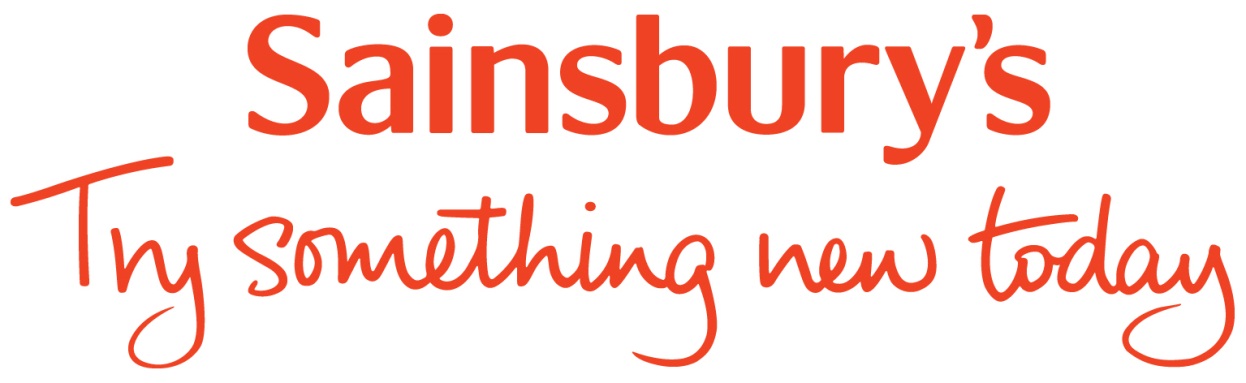 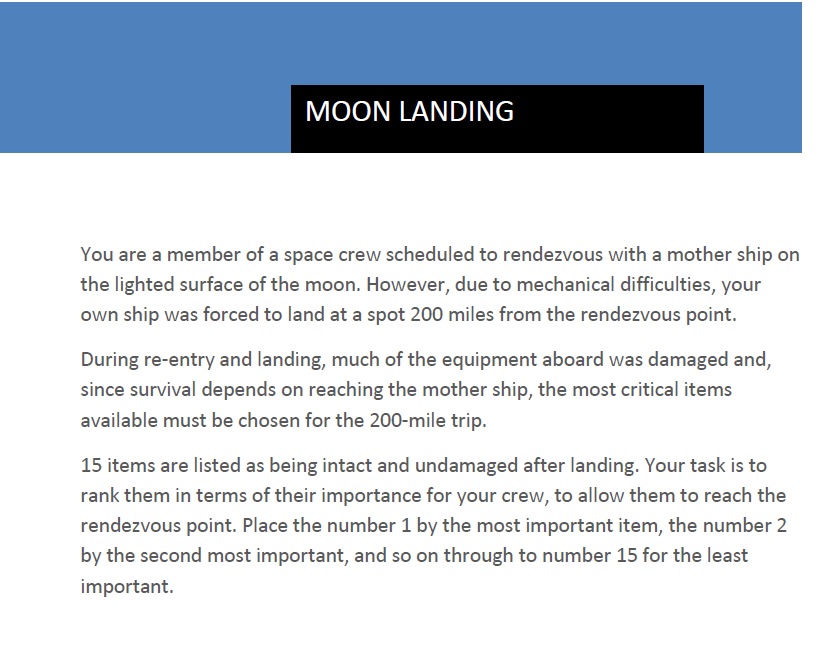 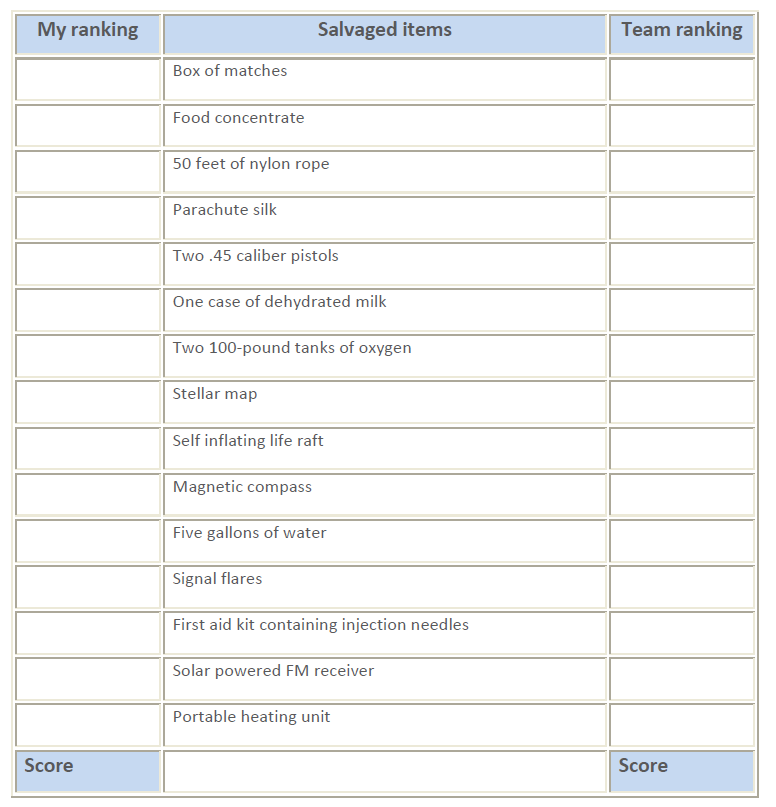 